ANEXO N°3FORMATO DE PRESENTACIÓN DE PROYECTOS DE INVESTIGACIÓN PLAN ANUAL DE INVESTIGACIÓN 2024TÍTULO DEL PROYECTO:TEMA INSTITUCIONAL O LÍNEA DE INVESTIGACIÓN PERÍODO 2021-2025UNIDAD ACADÉMICA DE LA UNIVERSIDAD RICARDO PALMA QUE TUTELA EL PROYECTOGRUPO DE INVESTIGACIÓN APROBADO POR LA UNIVERSIDAD RICARDO PALMA 2021-2024EQUIPO DE INVESTIGACIÓN:Investigador/a principal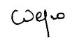 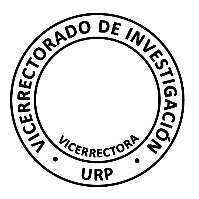 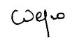 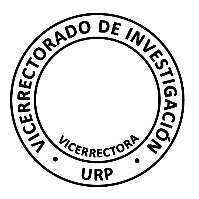 El/La investigador/a principal debe tener grado de Doctor o Magíster.Co-Investigador/es Los/Las co-investigadores/as deben tener grado de Doctor/a o Magíster.Investigador/a/es/as invitado/a/s/asEl/la/los/las investigador/es invitado/a/s debe/n tener grado de Doctor o Magíster.Estudiante/s colaborador/es de pregradoEstudiante/s colaborador/es de posgradoEgresado/a/s colaborador/esRESUMEN DEL PROYECTO (entre 400 y 500 palabras)PLANTEAMIENTO DEL PROBLEMA (entre 300 y 400 palabras)OBJETIVO GENERAL Y OBJETIVOS ESPECÍFICOSJUSTIFICACIÓN, ALCANCES E IMPORTANCIA DEL PROYECTO (entre 300 y 400 palabras)ANTECEDENTES Y/O ESTADO DEL ARTE (entre 800 y 1200 palabras)HIPÓTESIS (de ser el caso)METODOLOGÍA (entre 500 y 800 palabras):Indique en forma muy breve el tipo de estudio y diseño de la propuesta. Además, debe detallar ampliamente las actividades o procedimientos que usará para llegar a cumplir con los objetivos planteados, así como también indicar las variables, indicadores, categorías y los instrumentos de medición a utilizar.COMUNICACIÓN DE LOS AVANCES Y RESULTADOS (jornadas, conferencias, simposios, congresos y otros)REFERENCIAS BIBLIOGRÁFICAS (utilizar normativa APA, mínimo 10, máximo 20 referencias) CRONOGRAMA DEL DESARROLLO DEL PROYECTO DE INVESTIGACIÓNPRESUPUESTONota (1): Revisar el punto 9. RUBROS FINANCIABLES de las Bases del Plan Anual de Proyectos de Investigación de la Universidad Ricardo Palma.Nota (2): Si el monto está en moneda dólares americanos, realizar la conversión a moneda soles según el monto de “compra de dólares” oficial de la fecha en la que entrega este Anexo N°3, obtenido de la Superintendencia Nacional de Aduanas y de la Administración Tributaria - SUNAT o de la Superintendencia de Banca, Seguros y AFP - SBS.Nota (3): Especificar la opción correspondiente entre unidad, docena, ciento o millar.Nota (4): Adjuntar en los cuadros incluidos a continuación, la imagen de las cotizaciones, con un máximo de un mes de antigüedad, que han utilizado de referencia para indicar el costo unitario.TEMA INSTITUCIONAL:ÁREA DE CONOCIMIENTO:LÍNEA DE INVESTIGACIÓN:Facultad:Escuela Profesional de Pregrado:Escuela de Posgrado:Otra:Código del grupo, asignado por el Vicerrectorado de Investigación:Código del grupo, asignado por el Vicerrectorado de Investigación:Nombre del grupo:Nombre del grupo:Categoría, apellidos y nombres de losIntegrantes del Grupo de InvestigaciónCategoríaApellidos y nombresCategoría, apellidos y nombres de losIntegrantes del Grupo de InvestigaciónCoordinador/a:Categoría, apellidos y nombres de losIntegrantes del Grupo de InvestigaciónIntegrante:Categoría, apellidos y nombres de losIntegrantes del Grupo de InvestigaciónIntegrante:Categoría, apellidos y nombres de losIntegrantes del Grupo de InvestigaciónIntegrante:Categoría, apellidos y nombres de losIntegrantes del Grupo de InvestigaciónIntegrante:Categoría, apellidos y nombres de losIntegrantes del Grupo de InvestigaciónIntegrante:Categoría, apellidos y nombres de losIntegrantes del Grupo de InvestigaciónIntegrante:Categoría, apellidos y nombres de losIntegrantes del Grupo de InvestigaciónIntegrante:Categoría, apellidos y nombres de losIntegrantes del Grupo de InvestigaciónDocente Invitado/a:Categoría, apellidos y nombres de losIntegrantes del Grupo de InvestigaciónDocente Invitado/a:Apellidos:Nombre(s):Título Profesional:Grado Académico Magíster,nombre de la especialidad obtenida:Grado Académico Doctor,nombre de la especialidad obtenida:Número de teléfono celular:Teléfono alternativo:E-mail institucional (obligatorio):E-mail alternativo:Documento Nacional de Identidad: Carné de Extranjería:Firma (obligatorio):Apellidos:Nombre(s):Título Profesional:Grado Académico Magíster,nombre de la especialidad obtenida:Grado Académico Doctor,nombre de la especialidad obtenida:Apellidos:Nombre(s):Título Profesional:Grado Académico Magíster,nombre de la especialidad obtenida:Grado Académico Doctor,nombre de la especialidad obtenida:Puede repetirse la tabla previa hasta un máximo de seis co-investigadoresApellido(s):Nombre(s):Título Profesional:Grado Académico Magíster,nombre de la especialidad obtenida:Grado Académico Doctor/a,nombre de la especialidad obtenida:Universidad de afiliación / País:Número de teléfono celular:E-mail de contacto:Número de Documento Nacional de Identidad: Número de Carné de Extranjería:Puede repetirse la tabla previa para añadir a docentes invitados/as, sin exceder la tercera parte de los miembros de la Universidad Ricardo Palma que conforman el equipo de investigación, esto incluye al investigador principal, los co-investigadores y los estudiantes y/o egresados colaboradores.Apellidos:Nombre(s):Facultad:Escuela Profesional de Pregrado:Puede repetirse la tabla previa hasta un máximo de estudiantes y egresados colaboradores que no supere el 50% del total de miembros del equipo de investigación. Este máximo de 50% incluye a los estudiantes colaboradores de pregrado y/o posgrado, y/o egresados.Apellidos:Nombre(s):Escuela de Posgrado:Nombre de la Maestría o Doctorado que está cursando:Puede repetirse la tabla previa hasta un máximo de estudiantes y egresados colaboradores que no supere el 50% del total de miembros del equipo de investigación. Este máximo de 50% incluye a los estudiantes colaboradores de pregrado y/o posgrado, y/o egresados.Apellidos:Nombre(s):Facultad donde estudió su carrera profesional:Escuela Profesional:Puede repetirse la tabla previa hasta un máximo de estudiantes y egresados colaboradores que no supere el 50% del total de miembros del equipo de investigación. Este máximo de 50% incluye a los estudiantes colaboradores de pregrado y/o posgrado, y/o egresados.Objetivo GeneralObjetivos EspecíficosActividades (acciones) Hipótesis1. 2.3.ActividadesPlazo de ejecución durante el año 2024Plazo de ejecución durante el año 2024Plazo de ejecución durante el año 2024Plazo de ejecución durante el año 2024Plazo de ejecución durante el año 2024Plazo de ejecución durante el año 2024Plazo de ejecución durante el año 2024Plazo de ejecución durante el año 2024Plazo de ejecución durante el año 2024Plazo de ejecución durante el año 2024Actividadesmarzoabrilmayojuniojulioagostoseptiembreoctubrenoviembrediciembre1.2.3.4.5.…N°Rubro Financiable (1)Descripción del bien o servicioUnidad de Medida (2)CantidadCosto Unitario (4)Total (3)(S/.)12345678Presupuesto TotalPresupuesto TotalPresupuesto TotalPresupuesto TotalPresupuesto TotalPresupuesto Total(Adjuntar aquí la imagen de la cotización del rubro financiable N°1)(Adjuntar aquí la imagen de la cotización del rubro financiable N°2)(Adjuntar aquí la imagen de la cotización del rubro financiable N°3)(Adjuntar aquí la imagen de la cotización del rubro financiable N°4)(Adjuntar aquí la imagen de la cotización del rubro financiable N°5)(Adjuntar aquí la imagen de la cotización del rubro financiable N°6)(Adjuntar aquí la imagen de la cotización del rubro financiable N°7)(Adjuntar aquí la imagen de la cotización del rubro financiable N°8)